Разработка урокапо предмету «Окружающий мир» 1 класс «Наша страна»Тема урока: Наша страна – Россия. О гербе, о флаге и гимне.Цель: Систематизировать знания учащихся о своей стране, её символах: флаге, гимне, гербе; “малой родине”.Задачи:Развивать связную устную речь учащихся, способствовать развитию памяти, мышления, воображения, обогащать словарный запас детей.Ход урокаОрганизационный момент. У. - Сейчас мы будем отгадывать загадки, а ответ записывать в кроссворд, по вертикали получится слово, которое и будет являться темой нашего урока.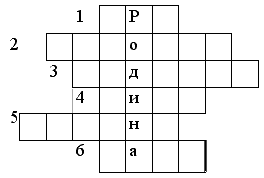 Колюч, да не ёж.
Кто это? (ёрш)Над цветком порхает, пляшет, 
Веерком узорным машет. (бабочка)Он в берлоге спит зимой
под большущею сосной,
а когда придёт весна, 
просыпается от сна. (медведь)Хитрая плутовка, 
Рыжая головка, 
Хвост пушистый - краса! 
А зовут её…(лиса)Окраской - сероватая, 
Повадкой - вороватая, 
Крикунья хрипловатая –
Известная персона. 
А зовут её … (ворона)Что за зверь лесной 
Встал, как столбик, под сосной 
И стоит среди травы –
Уши больше головы? (заяц)Сообщение темы урока.Учитель: - Какое слово получилось в кроссворде?Дети: - Родина.Учитель:  - Сегодня на уроке мы с вами поговорим о Родине, вспомним то, что уже знаем, а также узнаем много нового.Систематизация знаний о своей стране, её символах.(учитель читает стихотворение) О РОДИНЕ.Солнце золотое
светит над страной:
это край Российский
это край родной...
Хорошо ребятам
жить в родном краю.
Всей душой мы любим
Родину свою.Родина – это дом, в котором мы живём и русская берёзка, и крик кукушонка, и полянка. Это место, где ты родился и вырос. Поселок со своими улицами, парками. Родина – это и наши мамы, папы, бабушки и дедушки.У каждого человека есть свой маленький уголок – поселок, улица, дом, где он родился. Это – его малая Родина. – Кто ребята нам сможет рассказать о своей малой родине?– Где бы в последствии не жил взрослый человек, его постоянно тянет на родину, ему хочется пройтись по родной улице, постоять у родного дома.– Из множества таких маленьких уголков состоит наша общая большая Родина.– Как называется наша Родина? (Россия.)Учитель:  – У каждого человека на Земле есть своя Родина. Американец живёт в Америке, поляк в Польше. В какой стране мы живём? (Ответы детей)(на доске слово “Россия”) Учитель: - Итак, наша страна — Россия, а мы её жители - ... Дети: - Россияне.Учитель: - В каждой стране есть главный город, который называют столицей.- Какой город является столицей нашего государства? Дети: - Москва.Учитель:  - Кто является президентом нашего государства? Д.- Дмитрий Анатольевич Медведев (на доске фото)Учитель: – Кроме столицы Россия, как и всякое другое государство, имеет другие государственные символы. Какие? (ответы детей)(слова “флаг”, “герб”, “гимн” вывешиваются на доску) Учитель: - Что такое гимн?Дети:  - Главная песня страны, торжественная песня, славящая что-либо. Государственный гимн Россия славит нашу страну, наш народ, исполняется в особых, торжественных случаях: во время национальных праздников, подъёма Государственного флага РФ, торжественных собраний, во время проведения воинских ритуалов и спортивных соревнований. При его исполнении люди любой страны встают, мужчины снимают головные уборы. Так проявляется уважение к стране, чей гимн звучит.Учитель: - Сейчас мы послушаем символ России – гимн.(учитель включает гимн I куплет и припев)Кроме гимна существуют и другие символы государства, такие как флаг.- Какие цвета у флага России? Назовите по - порядку.(ответы детей) - Белый, синий, красный. Учитель: - Что обозначают цвета флага? Сейчас мы об этом поговоримБелый - благородство, откровенность, мир и чистота совести.Синий - верность, честность, небо.Красный – мужество, смелость, любовь, огонь.Учитель:  - Что представляет собой герб? Учитель: – Изображение золотого двуглавого орла на красном щите.(учитель вывешивает герб на доску)Учитель: - Орёл смотрит в разные стороны, как бы осматривает всю огромную территорию нашей страны. Короны над его головами - символ союза народов, из которых состоит Россия. Скипетр (золотой жезл) и держава (золотой шар) в лапах орла означают сильную власть и защиту государства, его единство. На груди орла на красном щите изображён всадник, убивающий копьём змея - эмблема нашей столицы - Москвы, символ победы добра над злом, говорит о том, что наша страна сильна и всегда встанет на защиту своей территории, своего народа, уничтожит врага, добро победит.(на доске: Родина — мать, умей за неё постоятъ)Учитель: - Прочитайте пословицу. Как называют Родину в этой пословице ?(ответы детей)Всякому мила своя сторона.За родной край и жизнь отдай. Нет в мире краше Родины нашей.Учитель: – Действительно, ребята, наша страна, наша Родина – Россия, очень велика. Физминутка.Учитель: - На территории нашей огромной страны находится и наше с вами село, в котором мы живём. Как оно называется?Дети: НовоеловкаУчитель: - Как называют жителей Новоеловки?Дети: - Новоеловцы.(учитель читает стихотворение)Любите родную природу —
Озера, леса и поля. 
Ведь это же наша с тобою
Навеки родная земля. 
На ней мы с тобою родились,
Живём мы с тобою на ней.
Так будем же, люди, все вместе
Мы к ней относится добрей.Итог урока.Учитель: Как называется наша страна?Назовите столицу нашего государства.Перечислите государственные символы.Как называется село, в котором мы живём?